ADDENDUM NO. 1ForJUDICIAL RESTROOMS ADA RENOVATION DATE OF ADDENDUM: OCTOBER 26, 2020THE ATTACHED addendum shall become as fully a part of the above named Invitation for Bids (IFB) as if therein included and shall take full and complete precedence over anything contained to the contrary.ACKNOWLEDGMENT: Each proposer shall indicate acknowledgment of receipt of this addendum by signing below and submitting this addendum (this page only) with the proposal.Each proposer shall be responsible for reading every item on the attached addendum to ascertain to what extent and in what manner it affects the work being proposed.No attempt is made to list Addendum items in chronological order or in conformity with the Drawings to which they refer or which they affect.I acknowledge receipt of this addendum which shall become a part of the submitted proposal.IFB No. 20-134 JUDICIAL RESTROOMS ADA RENOVATION Addendum No. 1Page 2The following is hereby made a part of this solicitation:This addendum issues a correction to clarify the Deadline for Bid Responses as Monday, November 9, 2020 at 2:00 PM (MT). The 20-134 Sign in Sheet is being attached to this addendum.Revised Bid Form is being attached to this addendum.  Bidders must use the revised Bid Form.  To reiterate, bidders must submit the bids via Bidnet AND via email as stated in the solicitation document.  Where should contractors park and will there be a fee for parking? There is no free parking provided by the County. Contractors can off load there supplies and tool at the loading dock. Will there be a dedicated elevator for use during construction?  Please use public elevator NO.8 to transport all materials and supplies.Roll off Location: Where will be able to put a roll off dumpster?  Yes, there is room for one small roll off at the loading dock.What is the process for entering the building daily and during construction? Is there a badging procedure and a dedicated construction entrance? The Contractor will have access to the Court House via the loading dock entrance door. All contractors and sub-contractors must be able to pass CJIS and all other required background checks in order to be granted full access to the building. Has testing for asbestos been done and if so, what were the results? All asbestos has been mitigated. On sheet P-601 under the plumbing fixture schedule it calls for a floor mounted toilet however the building currently has all wall mounted toilets and A1.1 does show wall mounted. Please specify all mount or floor mount? New fixtures to match existing.  Please provide wall mounted fixtures.  The fixture schedule will be updated to American Standard Model #2856.016.020 (or approved equal or field matched equal).Is there a spec book available? No spec books.  Specification are incorporated into the drawings. What ADA door is specified for this project? Existing door to be reused with automatic door opener added. Automatic Operator will be LCN 4600 Series electric type with appropriate fasteners, templates, and brackets as required per door and frame conditions.  For all multi-use restrooms, existing push plates and pull handles to remain and any existing doorknobs and levers to be replaced with push plates and pull handles to match existing, blanking off latch and strike plate. For the two single use restrooms, 530 Women’s and 527 Men’s, provide lever handle privacy locksets w/ occupancy indicators, coordinating lockset and opener such that the door cannot be opened when the room is in use.  Do all the restrooms have water shut-off valves and if so where are they located? The shut off valves for the basement, 1st floor, 2nd floor, and 3rd floor are in the basement. The 4th and 5th floors the shut off are located at each floor. There is a single shut off valve for the east risers (basement, level 1, 2, and 3) and one shut off valve for the west risers (basement, level 1, 2, and 3).  There are isolation shut-off valves on each of the riser for level 4 (one for east and one for west) as well as isolation shut-off valves on each of the risers for level 5 (one for east and one for west).Please provide an add-alternate to install eight (8) isolation valves on the domestic water riser for the basement,  level 1, 2, and 3 on the west and east side so each level and each side of the bathrooms can be isolated in the future. The pricing for the add alternate item is to be listed only on the hard copy bid form provided in the attachment. Do Not add this cost into the Bidnet Portal response. Does the County have any attic stock or extra ceramic floor tile available for the minor floor repairs we need to do? The materials may no longer be available due the age of the building. There is not any stock extra ceramic floor or wall tile.  For floors 0-3, match existing as close as possible. Provide description/picture of materials to be used in the Work Plan and Schedule.  Curious as to what the stainless steel panels on the walls are for. No call out on the plans. Are we to assume the panels stay in place - not removed or disturbed?  Stainless panels are to remain in place as they allow access to plumbing. Stainless steel shelves are to be removed and returned to the County. It appears that some of the restrooms have concealed sprinkler heads and some restrooms have no head. Can you please advise us if the building is fire sprinkled? Only the basement has fire sprinkler system.Note 10 shows only a button on the exterior in the commons and a button on the interior of the restroom. Please advise if a third ADA button is required. No third button is need. This is not an ADA requirement. The entryway is too short, and all doors will not have doorknobs and lock, they will all be push/pull. The existing toilet partitions are ceiling hung units. The design notes the existing are floor mounted. We wish to provide floor mounted head braced solid plastic partitions. No specification is provided but this is the lowest cost alternative. Please advise is floor mounted head braced solid plastic toilet partitions are acceptable. Existing toilet partitions are to be removed and replaced by floor mounted partitions, per Toilet Partitions/AA1.0.   Solid plastic partitions are not acceptable. Is it the intent for the new lighting fixtures to retro-fit into the existing recessed fixture opening in the drywall ceilings? No specifications are provided hence the question. Please advise on the following: 1, Brand/Make/Model number of light fixtures 2, Recessed or Surface Mount 3, LED or Fluorescent.  After completing the design, there is no need for modifications or additions of lights.  Existing lighting to remain and be protected during construction.   It says, “Contractor shall schedule and perform all work between the hours of “7:00am to 5:00pm, Monday-Friday, unless otherwise approved by the County’s Project Manager.” Is this supposed to be scheduled as a night/weekend project? The County is revising its requirement for the work hours: Demo, plumbing, and major construction work shall be performed during afterhours to reduce the noise levels in the courthouse.  However, we understand that some work can be done during normal working hours. Day time work should be limited to low noise work like painting, and low-level noise contraction. Contractors are responsible to be aware of their surroundings keeping tools nearby for their own safety, and the safety of others.   Work hours for various activities must be explained in the Work Plan and Schedule. Will there be a staging area inside the bldg.?  There is to be no staging of materials in commend areas. Material can be stored in the bathrooms that are being worked on, as well as tools, BUT THEY MUST BE SECURED AT THE END OF EACH WORKDAY. This can be accomplished by installing contractor own doorknob and lock. Some restrooms can be secured with a key provided by Facilities. When we refurbish the existing toilets the wall carriers will still be in place. Is it acceptable to leave said wall carriers and plug all openings with acceptable capping materials? Please advise.  After removal of water closet, wall carriers that are not re-used or needed can be capped in place using acceptable capping materials and wall should be finished to match.We see no call out to modify or upgrade any of the existing HVAC ventilation or fixtures. Are we correct in this assumption? Correct, from record drawings and our site visit, the supply and exhaust of each bathroom is per code and sufficient, we are reducing the number of fixtures, therefore, there is no HVAC ventilation/exhaust work required.Can you please clarify if we are painting the short corridor between doors that lead into the actual restroom? Yes, the bathroom entry corridors are to be painted.Will we be able to use the common area elevators for materials hauling and removal? Yes, but no material is to be stored or staged for long periods of time, and all command areas must be cleared and cleaned at the end of each workday for the safety of the public.  Per the electrical plans for the ADA push button openers, it appears the county is wanting us to use exposed EMT piping stubbed up into the ceilings. Would it be acceptable to use MC snaked into the existing walls to hide the piping in lieu of implied exposed EMT piping? This is acceptable. The ADA Push Button Door Assembly on A-602 is diagrammatic only.  All conduit is to be hidden within the wall cavity.Signage- is this all needed to be replaced or reused? There is no call for signage replacement, all signage is to remain as is.Materials delivery use? Yes, Loading Dock Tools used on site: Is there a Protocol for bringing tools into building like knifes and saws and other items needed to complete the job which normally wouldn’t be allowed in the courtroom areas? Is there a list of certain tools/items not allowed in the courtroom areas? There is no restriction on small power/hand tools that are required to perform work. Dumpster location: Is there an area for us to stage a dumpster, or is there an available dumpster on site? One small Conex, and one small dumpster can be placed outside of the loading dock.END OF ADDENDUM NUMBER ONEAll other terms and conditions of the original IFB shall remain unchanged and the subsequent proposals received as a result of this solicitation shall be opened and evaluated in accordance with those terms and conditions.Please sign the addendum signature page and return it with your proposal. Failure to acknowledge this addendum in writing may be cause for rejection of your proposal. 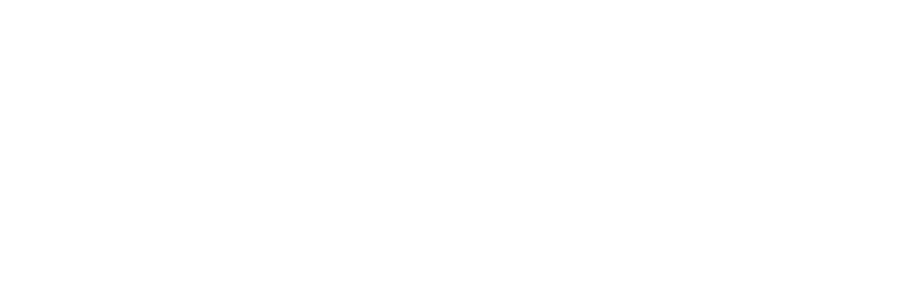 Contracts and Procurement DivisionEileen Gonzales, Division Manager O: 719-520-6390EileenGonzales@elpasoco.com15 E. Vermijo Ave.Colorado Springs, CO 80903Board of County CommissionersHolly Williams, District 1 Mark Waller, District 2 Stan VanderWerf, District 3  Longinos Gonzalez, Jr., District 4 Cami Bremer, District 5          IFB NO. 20-134         DUE DATE: NOVEMBER 9, 2020    XNO CHANGE TO DUE DATECHANGE DUE DATE TO: N.A.COMPANY NAMEPHONEAUTHORIZED REPRESENTATIVETITLESIGNATUREDATEJoAnne StoneJoAnne Stone, CPPBContracts & Procurement Assistant Manager 